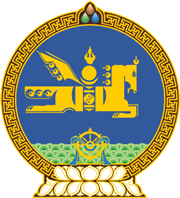 МОНГОЛ УЛСЫН ХУУЛЬ2023 оны 07 сарын 07 өдөр                                                                  Төрийн ордон, Улаанбаатар хот   НИЙГМИЙН ДААТГАЛЫН САНГААС   ОЛГОХ ТЭТГЭВЭР, ТЭТГЭМЖИЙН   ТУХАЙ ХУУЛЬД НЭМЭЛТ ОРУУЛАХ   ТУХАЙ ХУУЛИЙГ ДАГАЖ МӨРДӨХ   ЖУРМЫН ТУХАЙ ХУУЛЬ ХҮЧИНГҮЙ   БОЛСОНД ТООЦОХ ТУХАЙ1 дүгээр зүйл.2018 оны 10 дугаар сарын 26-ны өдөр баталсан Нийгмийн даатгалын сангаас олгох тэтгэвэр, тэтгэмжийн тухай хуульд нэмэлт оруулах тухай хуулийг дагаж мөрдөх журмын тухай хуулийг хүчингүй болсонд тооцсугай. 	2 дугаар зүйл.Энэ хуулийг Нийгмийн даатгалын сангаас олгох тэтгэврийн тухай хууль /Шинэчилсэн найруулга/ хүчин төгөлдөр болсон өдрөөс эхлэн дагаж мөрдөнө.МОНГОЛ УЛСЫН ИХ ХУРЛЫН ДАРГА 				Г.ЗАНДАНШАТАР